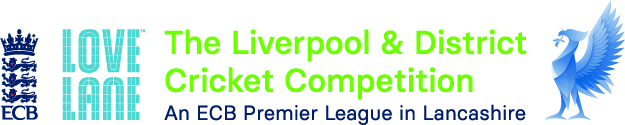 www.lpoolcomp.co.ukTo: 	Club Secretaries and officialsFrom the LL L&DCC Management Committee If you, as recipient of this e-mail, are not the club’s current Chair or Secretary, please ensure that these calling papers are forwarded in good time to the appropriate person or persons.“In accordance with the Constitution of the LL L&DCC Item 7, notice is given that the Annual General Meeting will take place on Tuesday 11th January 2022 at 7.00 pm at Firwood-Bootle CC (subject to current COVID-19 regulations) or, if necessary, via electronic means using ZOOM.Clubs are asked to discuss these matters carefully before the meeting and to note that their attendance at this meeting is mandatory for Full Member and Associate Member (3rd XIs) Clubs but not for Associate Member(Junior Leagues) clubs and Associate Member (Women’s and Girls) clubs.”www.lpoolcomp.co.ukLL L&DCC AGM 2022: AgendaThe ordinary business of this AGM will consist of:1. Welcome and Roll-Call of Member Clubs;2. Obituaries; - attached.3. Minutes of General Meetings in 2021;4. Matters Arising;5. Presentation of the Annual Reports by the Chairman; - attached 6. Election of Officers and sub-Committee Members for the ensuing year; - attached7. Appointment of Honorary Auditor and Honorary Legal Advisor;8. Hon Treasurer’s Report plus Audited Accounts -attached9. Determination of the subscription for the ensuing year 2022; -attached10. Business of which due notice has been given; - attached  11. M.C.U.A.12. Notices13. Closure of meetingChris Weston	 Secretary LL L&DCCLL L&DCC AGM 2022: Detailed AgendaAgenda Item 1WELCOME by the ChairROLL-CALL OF MEMBER CLUBS;Date: Tuesday 11th January 2022		Venue:  Firwood Bootle Cricket ClubAgenda Item 2LL L&DCC OBITUARIES SEASON 2021/2022Agenda Item 3MINUTES:	See viaMinutes of the AGM Jan 2021 via ZOOM; https://www.lpoolcomp.co.uk/uploaded_files/documents/2021_AGM_MINUTES_L&DCC_12_01_2021.docx Minutes of the Pre-Season SGM March 2021 via ZOOM;https://www.lpoolcomp.co.uk/uploaded_files/documents/2021_All_Clubs_Notes_2_09_03_2021.docx Minutes of the End of Season SGM Oct 2021 via ZOOM;https://www.lpoolcomp.co.uk/uploaded_files/documents/11_EoS_Meeting_Minutes_3_FINAL__26_10_21.docx Minutes of the 3rd XI End of Season SGM Nov 2021 via ZOOM.https://www.lpoolcomp.co.uk/uploaded_files/documents/3rd_XI_Minutes_FINAL_EoS_Meeting_16_11_2021_.docxVOTE 1:Agenda Item 4. MATTERS ARISING;Agenda Item 5. PRESENTATION OF THE ANNUAL REPORTS5.1 PRESIDENT’S REPORT - 2021What a pleasure to enjoy a proper cricket season at last: our gratitude to all who made it possible.I was unable to travel much last year but I managed to meet most of the sides visiting Sefton.  None gave me more pleasure than meeting three Wallasey Beavers. How proud Mike must be of his three lads. Congratulations to all concerned with the women’s game. Their skill levels are impressive and enthusiasm infectious. I am sure they will develop even more and we will see many girls making their way into what were traditionally men’s club sides.I look forward to meeting more of you in the future and enjoying another season in our changing game.Charlie O’Mahony President  Liverpool and District Cricket Competition5.2 CHAIR’S REPORT AND REMARKS SEASON 2021	The second season played under ECB Covid restrictions saw a full normal season achieved, with all but one of the 1st and 2nd team games played. This was a key objective agreed with the Restart Group prior to the start of the season. Congratulations to all the winning teams and thanks to all clubs and especially their officials, for enabling this to happen.Congratulations to Ormskirk on winning the Lancashire KO Cup against BurnleyOrmskirk CC (play-cricket.com)The T20 cup competitions proved to be a great success, particularly the finals days with four teams, which look set to return in 2022 alongside the 45/40 over cup-ties which will now return. The Women and Girls section continues to flourish, currently with 27 competing teams, and we will continue to organise and manage ECB/LCF affiliated competitions for our clubs in softball and hardball leagues together with indoor and outdoor tournaments. Sefton Park were winners of the League’s first ever Hardball Trophy with Wavertree Girls successful in our inaugural U15 Competition.The Liverpool & District Cricket Competition - Youth Cricket News - SEFTON PARK LIFT FIRST EVER WOMEN'S HARDBALL LEAGUE TROPHY (lpoolcomp.co.uk)The Liverpool & District Cricket Competition - Management Bulletins - WAVERTREE GIRLS ARE HARDBALL LEAGUE WINNERS (lpoolcomp.co.uk)The Junior League continues to develop with 5 age groups playing in 13 ECB/LCF affiliated Leagues from U9 to U18. We competed in the new Lancashire Inter-League competition at U11, 13, 15, and U18. See Report below:  The Liverpool & District Cricket Competition - News - COMP HAILS THE COUNTY INTER LEAGUE PROGRAMME AS A WINNER (lpoolcomp.co.uk)A successful season once again completed, but for me it has been a 12 month period since our last AGM that has continued to ask more and more of officials running both clubs and Leagues. The responsibilities placed on volunteer officials to keep cricket going during Covid were very necessary of course, but the ever-growing amount of administration; information gathering; questionnaire answering; Local Authority, LCF and ECB compliance meeting; result reporting; grant applying with business case writing; record keeping; managing the money; etc., almost make putting out two or three teams a weekend a piece of cake – which we know it often isn’t.All these things, and many more, are now a necessary part of running any sporting organisation and cricket clubs and we have an Executive Committee with five sub- Committees (plus our ad hoc Restart Group) all volunteers, to help us do this. They do a splendid job and I thank them all for everything they do. I also thank the MCUA and all the umpires together with those that stand in 2ND and 3RD X1 we could not do without you. Thanks also to Love Lane Brewery Bar and Kitchen and Icon Sports for their continued sponsorship.Since the end of the season, In keeping with an ever-growing, but seemingly necessary workload, the Executive Committee has been enmeshed in the pursuit of Safe Hands Management System Compliance now required of all clubs; unravelling the new ECB categories of Player Registration; taking stock of the slightly revised Management Migration terminology and process; getting to grips with the soon to be implemented new ECB General Conduct Regulations (Replacing Discipline Procedures); undertaking another Player Survey; run a couple of things past our Legal Advisor; producing an action plan to improve inclusion and Diversity within our Management Committees  (now partly overtaken by the recent guidance on Equality, Diversity and Inclusivity EDI, ) and continuing our work together and co-operation with the other Senior Leagues in Lancashire and the LCF. Like all of you that manage and run clubs and teams, we do it because we love cricket. If anyone would like to get involved you are very welcome. Finally, a comment on the proposals being put to the AGM. The recent survey, with a good response, has provided much food for thought with some resulting in potential change. We have been mindful, however, that we finished the end of Season 2019 in a good position as a league, very few if any, calls for change and since then have come through two different types of seasons unscathed. (Not many other sports can say that). We are therefore proposing a move back into a normal season with as little change as possible.    John WilliamsChair Love Lane Liverpool and District Cricket Competition5.3 SECRETARY'S REPORT 2021To put it politely we had another challenging season in LL L&DCC in 2021 but it was a challenge that we all rose to and I am again enormously proud to have been part of L&DCC this year. A glance at the ECB statistical breakdown from season 2021 based on play-cricket data shows just how well we all rose to that challenge, the number of games that we lost to COVID-19 was remarkably small. This is hard evidence of achievement.The Restart Group was once again magnificent and well-grounded in what players wanted, we played a full season of 22 matches and we had meaningful promotion and relegation in all 11 divisions, we all seemed to just want to play cricket and to problem solve when and as we needed to. It was very challenging and stressful at times but we got there and I'm quite sure we will have the same attitude in 2022 if the children of Omicron – presumably Pi and Rho and the rest of the Greek alphabet soup – crop up again to threaten and irritate us all. Truly we have lived through interesting times.The help we received from ECB and LCF was crucial at times and we are very grateful to all the key people in those organisations for their invaluable help. I am also hugely grateful to my indefatigable colleagues on Management Committee.It would be remiss of me not to comment on some of the things that loomed large in my Inbox during the season. I will confine myself to three or four highs and a low.It was an absolute pleasure and privilege to put together the information that we needed to send to ECB as part of our ECB Premier Cricket League Accreditation for season 2021 that ranged from John William's PCL leading Diversity and Inclusivity document to Jim Hathaway's magnificent analysis of the 2021 Umpire’s marks. It was gratifying to have ECB recognise this PCL submission very positively. The Player Survey was a very heartening experience particularly so in the way that it was abundantly clear that we all want to continue playing time cricket – this in the teeth of pressure from many quarters for recreational cricket to adopt 40WL30 - if you can remember what that unlovely acronym actually stands for.For me and I know for a lot of other people in clubs, the requirement for compliance with Safeguarding was a low point, the need for absolutely bullet-proof Child Protection is a must but battles with recalcitrant computer systems and making sure that the right form of DBS is in place was an intensely stressful nightmare against the clock for a number of us.Our sponsors, Love Lane Breweries, again supported us magnificently in 2021 and my very grateful thanks to them, Steve and his team in the Baltic quarter are very much the good guys. Pop along there if you can as they serve a brilliant pint brewed about 10 metres away from the bar at which you order it.Whatever happens in 2022 I am sure we will keep going with the can-do approach, it’s what we do and it makes us what we are.Chris Weston Secretary Lane Love Lane Liverpool and District Cricket Competition5.4 CLUB AND GROUND CHAIR'S REPORT 2021Introduction: As part of its commitment to maintaining ECB Premier League status, the L&DCC is required to fulfil an annual programme of site visits to ensure that club and ground facilities are being maintained in accordance with the standards that the ECB require. In order to fulfil this commitment, the L&DCC appoint a Chairman of Club & Grounds, Jim Hathaway, and it is his duty to inspect selected grounds on a seasonal basis.  All clubs receive a visit on at least a bi-annual basis.Site Visits – 2021The following grounds were visited in 2021 and marked:Bootle, Formby, Liverpool, Lytham, New Brighton, Northop Hall, Rainford, Rainhill, Southport & Birkdale, Wallasey.			Executive SummaryThe most refreshing and objective fact that can be extracted from the 2021 data is that each ground achieved a higher score that it did on its former visit.  During the course of the visits it is abundantly clear that all clubs demonstrate a quantifiable and identifiable commitment to club and grounds maintenance and each club is a credit to the L&DCC, themselves and the communities that they support.All clubs were reasonably consistent in the scoring for the core elements of the grounds inspection; however, the differentiation that is demonstrated is attributable, in the main, to the specific umpire marks that were awarded for the day of the match that the inspection took place.Whilst cricket faces many challenges in the form of additional bureaucratic requirements and questionable player behaviour, the Club & Ground Site visits remind me of the values that we hold dear to our heart in supporting our sport. Without exception the hospitality, cooperation and support that I received from groundsmen, captains, players and club officials was exceptional and I express my sincere thanks to everyone involved in the clubs that I visited in 2021 for making this duty such a pleasure.J S HathawayClub & Ground Chair Love Lane Liverpool and District Cricket Competition5.4 DISCIPLINARY REPORT 2021 	There were 22 disciplinary offences during the season which led to bans being imposed. As usual, all of these are notified on the website and on play-cricket. There are no cases from season 2021 still ongoing. There had been one Hearing all season, all the rest had been dealt with by the clubs and the good offices of Neil Bickley who had again done a sterling job for L&DCC  this season.There is however a major change coming in season 2022. ECB is in the process of finalising a new set of GENERAL CONDUCT REGULATIONS i.e. those which had in the past been called Disciplinary Regulations. All Premier Cricket Leagues have to adopt these in full for 2022 as part of their Accreditation processes. This is designed to make sure that there is no “post-code-lottery” of different disciplinary outcomes countrywide. What is new for L&DCC is that, in these new regulations, suspended bans are likely discontinued - there are to be just bans awarded using an ECB tariff system. It is hoped to be simpler to administrate but could lead to heavier sentences being imposed.Love Lane Liverpool and District Cricket Competition5.6 THIRD XIs CHAIR'S REPORT 2021 	After the previous years curtailed season it was nice to get a full season in despite the tough challenges we had at the beginning of the year.Firstly I would like to thank all the players who took part in this seasons competition, to all the Clubs, their Management Committees and Spectators for all the hard work and support given to their clubs and the League and adhering to the rules and regulations that were set out to enable us to play.Saturday League winners were Northern 3 (SK) XI in the Premier Division and Maghull in Division 1Birkenhead Park 4th XI were also promoted to the Premier Division. Orrell Red Triangle were relegated to Div 1In the Sunday competitions Southport & Birkdale were Premier Champions, Formby 4 Div 1 North and Oxton Sun XI in Div 1 South. Congratulation's also goes to Merseyside Sports & Cultural Club on winning the Mike Leddy Trophy on a very enjoyable Finals day at Bootle CC.As we look forward to next season,  I look forward  to 2022 and to a full uninterrupted season of Cricket and in particular to the new teams whether they are brand new or extra XI’s of those who are already in the leagueFinally I would like to thank my colleagues on the League Management, 3rd   XI Committee,  Secretaries and various other officials who I have spoken or written to for all your help in making this year a success.Winter wellEdward ShiffChair 3rd  XI Cricket Committee Love Lane Liverpool and District Cricket Competition 5.6 WOMEN’S & GIRLS REPORT 2021It once again gives me pleasure to reflect and report on another highly successful year for female cricket in our League. I want to thank my Sub-Committee colleagues who work so hard year-round, but no more so than when arranging the 2021 Season in just a few short weeks in spring, when recreational cricket was finally given the go ahead by the ECB. And this, yet more remarkable in that it involved 5 different competitions from festival style softball meets, through to our first full rules hardball cricket, via the Women’s T20 League. The passion and desire of female groups taking part in our competitions is truly inspiring, as is the commitment and support for female cricket within our clubs.In 2021 we had no less than 48 teams playing 226 fixtures across our summer programme. A remarkable combined achievement of League and clubs, and we continue to be cited nationally as an exemplar for female cricket development and provision.The numbers at player level are no less remarkable. Our end of season survey shows that we have 345 girls (i.e. below the age of 18), along with no fewer than 400 women, playing cricket at our clubs.In the second half of the season, we put out teams at U12, U14 and Women’s/Open Age to compete in the LCF Inter League Programme, with around 40 players representing the League across the 3 squads. L&DCC Women played 3 games against rest of the county sides, winning 2, and losing just 1 game. They also played an MCC Women’s touring team at Nantwich CC, losing the game but competing well.The 2022 Programme is currently being designed and we look forward to welcoming yet more new entrants to the game, as well as providing for more experienced players higher up the development pyramid. Sefton Park took the inaugural Women’s T20 League Title in 2021. But it is right at the other end of this pyramid that those with an eye to the future will perhaps be most heartened. In 2021 there were 3 L&DCC U10 Girls Cricket Festivals run for the first time. On each occasion, 80 girls across 8 clubs took part. To all who managed and supported, and for all those involved in their creation, a great deal of satisfaction can be felt, as well as a great deal of optimism for the future health of female cricket in our league.Paul BateLove Lane L&DCC Women’s & Girls’ Cricket OfficerVOTE 2Agenda Item 6PROPOSALS FOR OFFICIALS OF THE LIVERPOOL AND DISTRICT CRICKET COMPETITION MANAGEMENT COMMITTEEThe role of President is normally for a 3-year appointment.The role of Chair is normally for a 2-year appointment.The remaining Management Committee roles are for 1-year appointments.1. President:   Mr C. O’Mahony,	who has declared his willingness to serve		L&DCC Management Committee Nomination..2. Chair: 							Mr J. Williams 	who has declared his willingness to serve		L&DCC Management Committee Nomination.3. Secretary:Mr R.C. Weston, who has declared his willingness to serve			L&DCC Management Committee Nomination.4.Treasurer:						 Mr P. Fleetwood , who has declared his willingness to serve		L&DCC Management Committee Nomination.5. Club and Ground Facilities Chairman 	Mr J. Hathaway who has declared his willingness to serve			L&DCC Management Committee Nomination6. First and Second XI Fixtures Secretary and Registration Secretary; 			Mr R. Durand     who has declared his willingness to serve 		L&DCC Management Committee Nomination.VOTE 3:Vice Presidents of the L&DCCThere are no such proposals to AGM 20219. Sub-Committees 11. L&DCC Representative Team Manager 			Mr J. Williams          who has declared his willingness to serve 	L&DCC Management Committee Nomination.Vacancies at a number of age groups12. L&DCC League Child Welfare Official 			Mr Phil Green who has declared his willingness to serve 	L&DCC Management Committee Nomination.12. L&DCC Chief Junior Coach	            who has declared his willingness to serve	L&DCC Management Committee Nomination.VOTE 4:Agenda Item 7:APPOINTMENT OF AUDITOR;	Messrs JVSA Charted Accountants of Ormskirk	L&DCC Management Committee Nomination.(formerly Messrs Chaytor-Steele)APPOINTMENT OF HONORARY LEGAL ADVISOR;Mr T.D.N. Kenward, who has declared his willingness to serve	L&DCC Management Committee Nomination.VOTE 5:Agenda Item 8 FINANCIAL REPORT - YEAR TO 31 OCTOBER 2021Attached to this report is the audited Balance Sheet as at 31st October 2021 from which you will see that the total assets of the League stand at £59,966 an increase of £13,919 since the end of October 2020.A large part of this year’s surplus was an ECB grant of £12,376k, which initially we were unsure we would receive.The cancellation of our winter Junior Coaching (PDP) courses, due to Covid restrictions, saved approx. £4000. In addition, we incurred less costs in staging cup finals and representative games primarily due to not having to provide teas. Over and above the normal administration of our league and cup competitions, we have continued to support the Junior Cricket League, along with the newly implemented County Inter-League programme. Also, Women & Girls cricket have received support for their expanding activities.Again, our main sponsor Love Lane Brewery was unable to commit to any income but provided "benefits in kind". However, discussions are now underway for a 2-year sponsorship which will possibly part-finance the development and implementation of our new website aspirations.ICON Sports continue to provide support with the Player of the Month/Year Awards, including Women’s and Girls.L&DCC & Dunkley Sports have signed a new 3 year sponsorship agreement with Readers, similar to our previous agreement.We are grateful to all the companies above for their continued support.The distribution and use of the ECB grant have changed and L&DCC will use the monies in support of the ECB initiative in delivering "Inspiring Generations"L&DCC initiatives for next season being considered and developed:-An enhancement of  the Player Development Programme (PDP) (Boys and Girls)Junior Cricket League & Inter-League developmentWomen & Girls Cricket, Hardball & Softball and Inter-League development.W&G Coaching Development ProgrammeUmpire Recruitment & Retention initiatives in conjunction with MCUAInclusivity & Diversity (Awareness Campaign)Website development and implementation.There is an expectation that all the planned and delivered initiatives will result in a deficit in the 2022 accounts, more in line with the actual amount of reserves required to support and protect the future of the Liverpool & District Cricket Competition.Peter FleetwoodL&DCC TreasurerL&DCC Audited Accounts 2021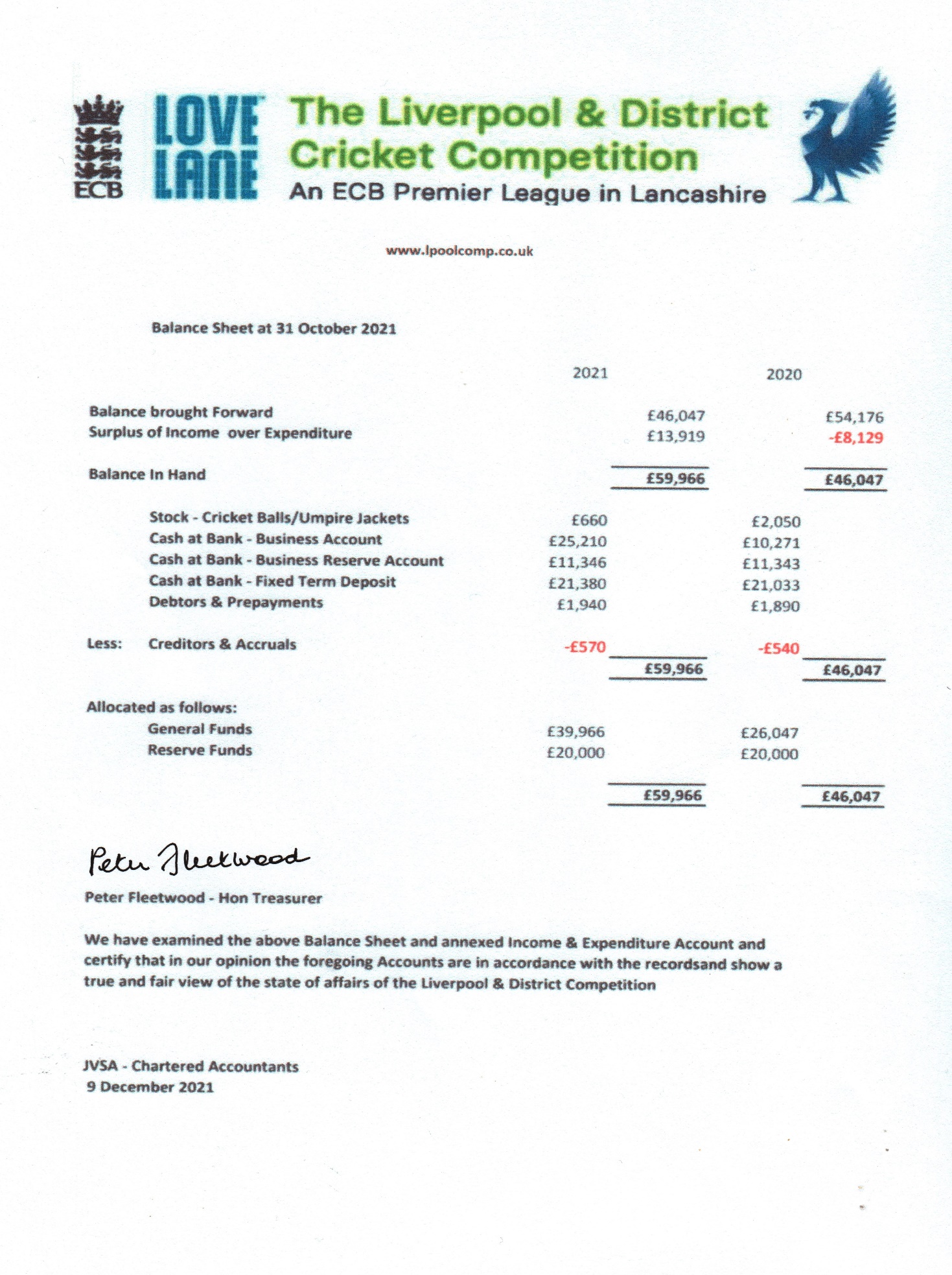 VOTE 6:Agenda Item 9 DETERMINATION OF THE SUBSCRIPTION FOR THE ENSUING YEAR;Balance Sheet:  			see previous page			Income/Expenditure Account: 	see presentation	 LL L&DCC Subscription Fees 2022:The proposal before the meeting is that Full and Associate Member (3rd XIs) subscriptions shall remain unchanged in 2022; clubs will therefore be charged as follows: (Figures in parenthesis = 2021.)Subscription		L&DCC Handbooks FeeFull Member Clubs:				£200 (200)		£40(40)Associate Member Clubs 3rd XIs:			£100 (100)		£20 (20)The proposals for participation in L&DCC Junior Leagues and Women’s and Girls are new and in line with that proposed in agenda Item 10 Proposal 2.Associate Member Clubs  Junior Leagues and Women’s and Girls: A maximum of 					£ 20 per team entered VOTE 7:Agenda Item 10BUSINESS OF WHICH DUE NOTICE HAS BEEN GIVEN;Agenda Item 11:MCUA REPORTAgenda Item 12: NOTICES12.1 sub-COMMITTEE Meetings 2022First meetings:	12.2 PLAYER DEVELOPMENT PROGRAMME 202212.3 FIXTURES 202212.4 CUP ENTRIES 202212.4.1. The ECB T40 Royal London Club Championship 2022 Entry Form is made directly to ECB via12.4.2. The National ECB T20 2022 - Premier division clubs are automatically entered but other clubs wishing to enter need to send their entries to  http://rob.durand@btinternet.comSubject to proposal 9, the following cup entries are voluntary and “club-driven” and are set out in full below. These must be made by "close of business" on Monday 31st  January 2022.  12.4.3. The  Digman Cup                                       (1st XI T45 KO)  	entries to  rob.durand@btinternet.com12.4.4  The  Tyler Cup                                            (1st  XI T45 KO)  	entries to  rob.durand@btinternet.com12.4.5. The  Chester Cup                                        (2nd XI T45 KO)  	entries to  rob.durand@btinternet.com12.4.6. The  Tittershill Cup                                    (2nd XI T45 KO)  	entries to  rob.durand@btinternet.com12.4.7. The  Chrysalis Cup                                     (2nd XI T20 KO)  	entries to  rob.durand@btinternet.com12.4.8. The  Leddy Cup                                           (3rd XI T40 KO)  	entries to  rob.durand@btinternet.comor to 	  shiffnbcc56@live.co.uk12.4.4. The Embee Cup                                           (3rd XI T20 KO)  	entries to  rob.durand@btinternet.comor to 	  shiffnbcc56@live.co.ukThe draws for these competitions and the L&DCC rounds of the National ECB T20 2022 will be made as soon as possible  after the closing date for entries.12.5 L&DCC LEAGUE  STRUCTURE FOR 202212.6: DRAFT L&DCC CALENDAR 202217 Apr	Easter Sunday	18 Apr Easter Monday 	2 May	Early May Bank Holiday	2 Jun Queen's Platinum Jubilee3 Jun	Queen's Platinum Jubilee	29 Aug Summer Bank Holiday  12.7 SUMMARY: DRAFT DATES FOR MEETINGS 2022Captains Evening Tues 5th  April 2022Pre-season  Meeting Tues 12th  April 2022 End of Season Meeting Tues 18th October 2022End of Season 3rd XI SGM 2017 Tuesday 8th November 2022AGM 2023 Tuesday 10th January 2023Agenda Item 13:		FINAL CHECK ROLL CALLAgenda Item 14:		CLOSURE OF MEETINGFULL MEMBERCRICKET CLUB:Present/ absentASSOCIATE MEMBERCRICKET CLUB:Present/ absent1AINSDALE BURSCOUGH                                                         JL2ALDERGOODLASS                                                     3rd XI3BIRKENHEAD PARKMAWDESLEY                                                        JL4BOOTLEMERSEYSIDE COMMONWEALTH          3rd XI 5CALDYMERSEYSIDE CULTURAL AND CRICKET    3rd XI 6COLWYN BAYOXTON                                                             3rd XI7FLEETWOOD HESKETHSKELMERSDALE                                                 JL8FORMBYSOUTH LIVERPOOL                                    3rd XI9HIGHFIELDWHITEFIELD                                                 3rd XI10HIGHTOWN ST MARYSWIDNES                                                                 JL11LEIGH12LIVERPOOL(BIRCHFIELD PARK )                                    3rd XI13LYTHAM(LIVERPOOL SUPERKINGS)                        3rd XI14MAGHULL15NEW BRIGHTON16NEWTON le WILLOWS17NORLEY HALL18NORTHERN19NORTHOP HALL20OLD XAVERIANS21ORMSKIRK22ORRELL RED TRIANGLE23PARKFIELD LISCARD24PRESTATYN25RAINFORD26RAINHILL27ST. HELENS TOWN28SEFTON PARK29SOUTHPORT AND BIRKDALE 30SOUTHPORT TRINITY31SPRING VIEW32SUTTON33WALLASEY34WAVERTREE35WIGAN36Atwell LesNew Brighton CC  Anderton DerekOrmskirk CCCarlton Peter SheridanBirkenhead Park CCCole David ThomasFormby CC, Northern CCDodd Ralph RBirkenhead Park CCDownie JoshBirkenhead Park CCDutton Peter SChester Boughton Hall  CCFerguson AndrewOrmskirkFriar DonaldSt Helens CCHiggins Christopher PaulBirkenhead St Mary's CC, Birkenhead Park CCHughes David BrianColwyn Bay CCHughes Robert 'Bob' Noel JamesWallasey CCIsterling JohnLancashire Schools Cricket Association, Merseyside Cricket Umpires Association, League Cricket Conference, Vice President L&DCC, Northop Hall CCPartington RayMCUANuthall KeithOrmskirkPulford StephenWavertree CCRamsden Robert (Bob)Wavertree CCSpeakman Donald FrederickChester Boughton Hall CCStreet WalterWavertree CCSutcliffe Peter WilfredYorkshire CCC 2nd XI,  Lancashire CCC 2nd XI, Cheshire CCC,Southport & Birkdale CCWalker Peter NSouthport & Birkdale CCSUB COMMITTEECHAIRMEMBERSCLUB AND GROUNDSUB COMMITTEEJim HathawayEric Hadfield; Esmond Howarth; Alan Green;CUP COMPETITIONSSUB COMMITTEERob DurandDISCIPLINARYSUB COMMITTEEJudge Brian CummingsSecretary;         Neil Bickley  Assistant Sec;   Peter FleetwoodAssistant Sec;   Chris BarnesJUNIOR LEAGUESUB COMMITTEEJohn WilliamsNeil Crew; SecretaryAndrew Mills; Peter Roots; Chris Nutton.THIRD X1sSUB COMMITTEEEddie ShiffVice Chair:  Jez Clein;Rob Morris; Janaka Gamage, Liam Jones, Rob Durand.WOMEN’S AND GIRLSSUB COMMITTEELiz SinkerW&Gs Officer:                                         Paul BatePlay Cricket & Fixtures Sec:                    Johnny McCreanneyFemale Coach Development Liaison:       Julie AllanPROPOSALS WITHIN THE CONSTITUTION 2/3 or more of all full member clubs must vote in favour of these three proposals for them to succeed = 24 or more clubs as set out in the LL L&DCC Constitution 7.6.2 Associate Member Clubs are not eligible to vote in these proposals ( under 7.6.1)PROPOSALS WITHIN THE CONSTITUTION 2/3 or more of all full member clubs must vote in favour of these three proposals for them to succeed = 24 or more clubs as set out in the LL L&DCC Constitution 7.6.2 Associate Member Clubs are not eligible to vote in these proposals ( under 7.6.1)PROPOSALS WITHIN THE CONSTITUTION 2/3 or more of all full member clubs must vote in favour of these three proposals for them to succeed = 24 or more clubs as set out in the LL L&DCC Constitution 7.6.2 Associate Member Clubs are not eligible to vote in these proposals ( under 7.6.1)1.Admission of Liverpool SuperKings Cricket Club:  This is a new club in 2022 and their Associate Membership of the L&DCC 3rd XI structure is proposed under Item 3.3 of the Constitution with great pleasure by the Management Committee and with their full support.VOTE 8:*Constitution 3.3 Liverpool SuperKings Cricket Club shall be admitted as Associate Members (3rd XI) of the L&DCC in the L&DCC 3rd XI Structure to commence playing in season 2022.2.Junior Leagues and Women’s and GirlsThis insertion regularises the position of both sections within L&DCC and puts them both on the same footing.The management of Women’s and Girls Tournaments and Festivals will continue to operate separately and on the same basis that they are currently managed.VOTE 9:Insert New  5.4.4 Governance of Junior Leagues and Women’s and GirlsIf a club having a Junior and/or Women’s and Girls Section in the L&DCC structure is not a full member of L&DCC, this club shall be an Associate Member of the L&DCC and will be subject to * the paragraph below and will pay an annual Associate Member Subscription.  Section 6 of the L&DCC Constitution shall apply.*L&DCC Junior and Women’s and Girls Sections are fully integrated within the L&DCC Management Structure and subject to its Constitution, Rules, Regulations and Governance, unless where specifically stated otherwise. The Junior and Women’s and Girls section will be managed on a day to day basis by their sub-Committees. Each sub-committee will have a Chair elected every two years by one representative from each Member and Associate member clubs. Each Section Chair will be a full Member of the League Management Committee. The election of Chair and other sub-committee officials will be undertaken at an Annual Meeting for clubs held post season prior to the end of the first week in December at which the season will be reviewed and any proposals for change produced. These will be forwarded to the Management Committee of the L&DCC for inclusion at the L&DCC AGM in January.3.This proposal is designed to simplify both the papers to and procedures in the AGM.The proposal maintains as mandatory a full democratic accountability of Management Committee to clubs over attempted increases in subscriptions.VOTE 10:This proposal is designed to simplify both the papers to and procedures in the AGM.The proposal maintains as mandatory a full democratic accountability of Management Committee to clubs over attempted increases in subscriptions.VOTE 10:Constitution 6.4 The Annual Subscription for the following year shall be agreed at the Annual General Meeting. Insert New L&DCC Annual Subscriptions shall only be included in the AGM papers and voted on if there is a proposal to increase any subscriptions. Any reductions in Annual Subscriptions shall be decided by the Management Committee. 4.The post of Cricket Chair has been deleted from the L&DCC, as has that of 3rd XI Coordinator the latter being replaced with 3rd XI Cricket sub-Committee Chair.This is therefore an exercise in bringing up to date and giving consistency to our Constitution and also to regularise the position of the various sub-Committees within it. VOTE 11:The post of Cricket Chair has been deleted from the L&DCC, as has that of 3rd XI Coordinator the latter being replaced with 3rd XI Cricket sub-Committee Chair.This is therefore an exercise in bringing up to date and giving consistency to our Constitution and also to regularise the position of the various sub-Committees within it. VOTE 11:Constitution Delete references to Cricket Chair and that of 3rd XI Coordinator throughout. Wherever the word “Chairman” appears this shall be replaced with the word “Chair”.Insert New Constitution 7.2…..will indicate the nominee’s willingness to serve. The officials requiring formal nomination in addition to the Management Committee are:Chair of the Club & Ground sub- Committee.Chairman of the Disciplinary sub- Committee.Chair of the  Junior Leagues sub- Committee.Chair of the Third XIs sub- Committee.Chair of the Women’s & Girls sub- Committee.5.Associate Members Voting: For the convenience of the meeting this is a block vote and is as required under the Constitution Item 7.6.5. The permission of the meeting is required for Associate Member Clubs  to be able to vote in proposals 7. and 8. and 9.  i.e. where the proposal affects them.VOTE 12:Associate Members Voting: For the convenience of the meeting this is a block vote and is as required under the Constitution Item 7.6.5. The permission of the meeting is required for Associate Member Clubs  to be able to vote in proposals 7. and 8. and 9.  i.e. where the proposal affects them.VOTE 12:Constitution 7.6.5Associate Member Clubs may vote at AGM 2022 in proposals 8. and 14. and 15. and 16.These proposals all carry an asterisk *PROPOSALS WITHIN THE PLAYING REGULATIONS 2/3 or more of clubs actually voting must vote in favour of these proposals for them to succeed = 24 or more clubs as set out in 7.6.4. Associate Member Clubs may, with the permission of the meeting, also vote where the proposal affects them i.e. they may vote in proposals 7. and 8. and 9.  subject to proposal 6. being accepted by the meeting.  These proposals all carry an asterisk *PROPOSALS WITHIN THE PLAYING REGULATIONS 2/3 or more of clubs actually voting must vote in favour of these proposals for them to succeed = 24 or more clubs as set out in 7.6.4. Associate Member Clubs may, with the permission of the meeting, also vote where the proposal affects them i.e. they may vote in proposals 7. and 8. and 9.  subject to proposal 6. being accepted by the meeting.  These proposals all carry an asterisk *PROPOSALS WITHIN THE PLAYING REGULATIONS 2/3 or more of clubs actually voting must vote in favour of these proposals for them to succeed = 24 or more clubs as set out in 7.6.4. Associate Member Clubs may, with the permission of the meeting, also vote where the proposal affects them i.e. they may vote in proposals 7. and 8. and 9.  subject to proposal 6. being accepted by the meeting.  These proposals all carry an asterisk *PROPOSALS WITHIN THE PLAYING REGULATIONS 2/3 or more of clubs actually voting must vote in favour of these proposals for them to succeed = 24 or more clubs as set out in 7.6.4. Associate Member Clubs may, with the permission of the meeting, also vote where the proposal affects them i.e. they may vote in proposals 7. and 8. and 9.  subject to proposal 6. being accepted by the meeting.  These proposals all carry an asterisk *6.6.This proposal is as discussed with Club Representatives at the Information Evening in November and follows directly from the 2021 Player Survey where the majority for such a change was substantial.VOTE 13.1:4. 	Playing times in league matches Insert new 4.1 	1st XI matches:4.1.1.1	Matches will normally commence at 1:00 pm 12.00 noon but will commence at 12:00 am on the Saturday between the 15th and 21st of August and for the remainder of the season.If this proposal is successful 4.1.1.2 and 4.1.5.1. will read4.1.1.2	1st XI, 2nd XI and 3rd XI matches may commence up to one hour earlier than their scheduled start time with ….etc4.1.5.1	Drinks will be taken 1 hour and 30 minutes after the start of play in each innings. and no later than 15 minutes prior to the commencement time of the ‘last hour’, (i.e. at 5.30 pm for a 12.00 noon start, at 6:00 pm for a 12:30 pm start or 4:30 pm for a 11:00am start). Umpires may ….etc7.*7.*This proposal is from the 3rd XI sub-Committee.If this proposal is successful, the 3rd XI sub-Committee will decide the limited number of overs to be played in such league matches.VOTE 14:*Insert new in 4.2.3Sunday 3rd X1 league matches are to be played as limited overs competitions.8.*8.*Provision of TeasThis proposal fulfils a promise made to member clubs under temporary Covid-19 regulations in 2020 and repeated in 2021 by M/C, i.e. to offer a vote to all clubs in respect of the provision of Teas in 2022.VOTE 15:*Insert new into Playing Regulations a new Item 11: “Provision of Teas” renumber existing 11 as 12. Remove reference to teas in all Regulations.No Teas will be provided by clubs in the L&DCC9.*9.*This proposal is as promised to clubs at the End of Season meetings in 2021Entry by Premier Division 1st XIs into the ECB T20 Competition is as mandated by ECB to all its Premier Cricket Leagues in their annual Accreditation processes.VOTE 16:*RULES FOR 1st, 2nd and 3rd XI Cup CompetitionsInsert new following the title shown above and before “1. Cup Draws.”Entry into all L&DCC Cup Competitions will be voluntary with the exception of entries for the ECB T20 by 1st XIs in the Premier Division for which entry is mandatory. All Cup entries must be made by email to the L&DCC Fixtures and Results Secretary by the due date as specified by Management Committee in a given year10.10.Notification of L&DCC acceptance of ECB Policies Protocols and Regulations in 2022. We are a Premier Cricket League and as such we are subject to ECB regulationsAnti-Discrimination CodeConcussion ProtocolDisciplinary Regulations – Registered PlayersDisparity Policy Equality Diversity InclusionGeneral Conduct RegulationsLive StreamingManaged MigrationPlayer EligibilityRacism and DiscriminationSuspect Bowling ActionsTrans Playing Policy1st XIPremier DivisionFirst DivisionSecond DivisionBirkenhead Park AinsdaleAlderFormbyBootleHightown St Mary’sLeighCaldy MaghullNew BrightonColwyn Bay Norley HallNewton le WillowsFleetwood Hesketh Old XaveriansNorthernHighfield Parkfield LiscardOrmskirkLiverpoolPrestatynOrrell Red TriangleLythamSt Helens TownRainhillNorthop Hall Southport TrinitySouthport & BirkdaleRainfordSuttonWallaseySefton Park  WavertreeWiganSpring View2nd XIPremier DivisionFirst DivisionSecond DivisionBirkenhead ParkBootleAinsdaleColwyn Bay  Fleetwood HeskethAlderFormbyLeighCaldyLiverpoolNew BrightonHighfieldLythamNorthop HallHightown St Mary’sNewton le WillowsOld XaveriansMaghullNorthernRainfordNorley HallOrmskirkRainhillParkfield LiscardOrrell Red TriangleSouthport TrinityPrestatynSefton ParkSpring ViewSt Helens TownSouthport & BirkdaleWavertreeSuttonWallaseyWigan 3rd XI Saturday CompetitionPremier Division (12)First Division (1)Birkenhead Park 4/Alder 3   Formby 3   Birkenhead Park 3Goodlass 1      Bootle  Liverpool 3   Caldy 3 (LP)Maghull 3New Brighton (SS)Merseyside S&C   (Possible Change of Name)Liverpool SuperKings (New Side)New Brighton (GS)Northern 5   Northern (GK)Northop Hall 3  Northern (SK)Orrell Red Triangle 3   Ormskirk 3Sefton Park 4Sefton Park 3South Liverpool 1   Wallasey 3   Wavertree 3   Wallasey 4 (Possible New Team)NOTE: Teams in 3rd XI Competitions from  Associate Member clubs shown in italics3rd XI Sunday CompetitionPremier Division (10)North Division (10)South Division (10)Alder CC - 4Ainsdale CC - 3rd XIBootle CC - 4th XIFormby 4Fleetwood Hesketh CC  3Merseyside CCC Leigh 3Hightown St Marys CC 3New Brighton Sun 3Liverpool Sun 3Lytham CC - 3Northern Sun XI NewtonleWillows CC 3Orrell Red Triangle CC - 4 Rainhill 4 (New Team)Orrell Red Triangle CC 3 SunRainford CC - 3Sefton Park Sun PFOxton Sun XISouthport Trinity CC - 3Sefton Park  Sun PSSouth Liverpool CC 2South Liverpool CC 3 (New Team)Wavertree 4Southport&Birkdale CC3Wigan CC - 3rd XIWhitefield 3Spring View CC - 3rd XIRainhill CC - 3Maghull 4 (New Team)JanuaryFebruaryMarch2: 9: 17: 25:1: 8: 16: 23:2: 10: 18: 25:AprilMayJune1: 9: 16: 23: 30:9: 16: 22: 30:7: 14: 21: 29:JulyAugustSeptember7: 13: 20: 28:5: 12: 19: 27:3: 10: 17: 25:OctoberNovemberDecember3: 9: 17: 25:1: 8: 16: 23: 30:8: 16: 23: 30:AGM/SGM    Feeder League     sub-Co’s    M/C    Season Start/End     Captains   LCFHolidays and Observances: